     Manchester & District Orienteering Club     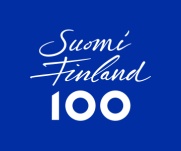 Festival of Orienteering celebrating Finland 100 yearsFriday 13th October to Sunday 15th OctoberTwo level C events in Stockport, Lyme and Town Centre and a fun 'MetrO' event in Didsbury, ManchesterGeneral InformationVenue		Friday: 		Didsbury, South Manchester suburb (Evening Street event) 		Saturday	Lyme National Trust, South Stockport (Classic Parkland/Moorland event)		Sunday		Stockport Town Centre (Urban event)SI Punching	will be used. SI cards are available for hire @ £1 per day for Adults (Lost cards £30.00)		Contactless punching will NOT be usedStart Times	Friday  		17:45 to 20:00 (Competitors MUST allow 30min from Registration to Start)		Saturday	11:00 to 13:00		Sunday		10:30 to 12:30Fees 		Friday		Senior £3 Junior £2 (BUT No unaccompanied under 16s allowed)		Saturday	Senior £8 Junior £4				Adult Novice £4 (Light Green, Orange, Yellow or White courses only) 		Sunday		Senior £8 Junior £4Entries		via fabian4. www.fabian4.co.uk 		Cheap entries close by Sunday October 8th		Thereafter a £1 surcharge per Senior for both the Sat and Sun events		online entries close Wednesday October 11th 		If you can't use Fabian4 for any reason then contact the Finland100 coordinator 					Finland100@mdoc.org.uk	Changes	There will be a £2 fee for any changes to pre-entries after Wednesday October 11th.EOD		EOD will be accepted on all days subject to surcharges as above and subject to availability of maps. Safety		Competitors take part at their own risk and are responsible for their own safety.		Friday: All competitors must wear suitable reflective jackets/bibs and have head torches		Saturday: Suitable bad weather clothing may be compulsory, Whistles must be carried and Lone 			runners please leave car keys		Sunday: It is advised that competitors wear reflective bibs or highly visible clothingFriday 13th October Assembly	The Gateway (Wetherspoon), 882 Wilmslow Road, East Didsbury, Manchester M20 5PG		NB: Venue changed from CompassSport article and previous info		Everyone must go to Assembly prior to startingParking		Please don't use very small Pub Car park. Opposite pub across Manchester Road Very large Car 		Park for Cinemas (Free for 4 hours) otherwise unlimited Parking at East Didsbury Metro Station 300m Public		Metro to East Didsbury then signposted 300m walk Transport	Bus 42, 50 or 130 from Piccadilly Gardens (City Centre) to East Didsbury Terrain		Typical suburban streets some of which can be quite busyMap		1:12,500 (Long), 1:10000 (Medium and Short) Based on Open Street Map line map showing roads 		passageways and very little other detail of the terrain. Courses	Long 10km (Optimum 14.2km), Medium 7km (Optimum 9.5km) and short 4.1km( Optimum 5km)                           using three different Metro stations as starting points.		You will need to take your metro fare with you (prices to be advised later)		Street furniture is used as the control sites and you will need a pencil or non water based pen to write 		down the answers to the appropriate question on the waterproof question sheet provided.. Saturday 14th October Assembly	Lyme Car Park Peak District National Park, Disley, Stockport SK12 2NR Parking		Lyme Car Parks (£8 or NT members free)Public 		If you intend to use public transport then please inform the coordinator at Finland100@mdoc.org.ukTransport	Train Station Disley 4km walk to Assembly ( Buxton Train from Piccadilly Station)		Bus stop 199  2km walk from the stop ( Buxton Bus 199 from Airport or Stockport Bus Station)		(From Manchester Centre get train or bus to Stockport and then walk to Bus Station)		We hope to be able to provide some transport from at least the car park Kiosk at the entrance to the 		park i.e. 2km from Assembly Terrain		Parkland and Open Moorland rising from about 200m to 400mMap		1:10000CoursesSunday 15th October Assembly	Stockport Town Centre Merseyway Precinct, Stockport SK1 1PJ		Opposite Halifax Bank at Eastern end of Precinct Parking		Stockport Town Centre Car parks (20p an hour)Public		Train Stockport Station then 600m walk Transport	Bus any route to Stockport Bus station then 400m walk Terrain		Complex Town centre with many steep alleyways and irregular street pattern plus inner town estate 		areas with open land and parks surrounding.Map		1:5000 Urban mapCourses	Standard UK urban league classes		Juniors under 16 on the day can only enter courses 6 and 7.https://www.mdoc.org.uk/manchesters-suomi-finland-100-festival-of-orienteering CourseNoSuggested Mens classesSuggested Womens ClassesLength/ClimbSubject to final controlling Brown 1M21, M35+9.3km 340mBlue2M45+ M18-W21, W35+6.3km 220mGreen3M65+W45 + W16-4.1km 120mShort Green4M75+W65+2.6km 60mLight Green5M14 (Novice Adult)W14 (Novice Adult)3.5km 95mOrange6M12W122.6km 95mYellow7M10W102.0km 40mWhite8Novice JuniorNovice Junior1.6km 25mCourse NoSuggested Mens classesCourse nameSuggested Womens ClassesCourse NameLength (subject to final controlling)1Open      (M18-35)MO7.5km2Veteran  (M40+)MVOpen (W18-35)WO6.1km3Super Veteran (M55+) MSVVeteran (W40+)WV5.2km4Ultra Veteran (M65+))MUVSuper Veteran (W55+)WSV3.8km5Hyper Veteran (M75+)MHVUltra Veteran (W65+)Hyper Veteran (W75+)WUV WHV3.0km6Junior (M16-)MJJunior (W16-)WJ3.0km7Young Junior (M12-)MYJYoung Junior(W12-)WYJ2.0km